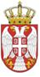       Република Србија      ОСНОВНА ШКОЛА „ЋЕЛЕ-КУЛА“Ниш, Радних бригада 28Број: 610-134/4-24-2020-04Датум: 19.06.2020. годинеИ З В О Диз записника са 24. телефонске седнице,Школског одбора ОШ „Ћеле-кула“ у Нишу, одржане 19.06.2020. године са почетком у 11 часова	У раду телефонске седнице учествовало 8 чланова Школског одбора.О Д Л У К ЕДонета одлука о захтеву директора за коришћење дела годишњег одмора;Седница је завршена у 11.20 часова.       Записничар						                                                        Марија Петровић 				